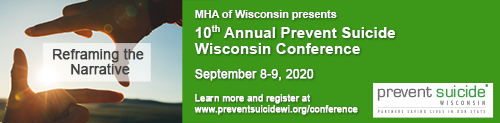 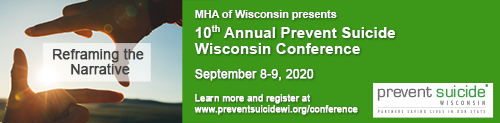 The WI Marriage and Family Therapy, Professional Counseling, and Social Work Examining Board has authorized NASW-WI to approve up 9.25 Continuing Education Hours for this conference. Individuals with other credentials are responsible for determining if this meets their CEH requirements. 
Complete both sides of this form and return to Cara Hansen at cara@mhawisconsin.org. CEU certificates will be sent via email within 30 days of the conference. Individuals are responsible for submitting their hours to their appropriate licensing/credentialing board.
Name (please print):__________________________________________________
Email address: ______________________________________________________Type of Licensure/Certification: _________________________________________	Total number of credit hours earned (see back):__________________________               PLEASE CHECK THE SESSIONS YOU ATTENDED:I ____________________________________ hereby certify that this information provided is true and accurate:
______________________________________________________              _______________________
Signature                                                                                                                                   DateMax. credit hours offered 9.25Max. credit hours offered 9.25Keynotes:Why Working Harder Isn't Working: How White Supremacy Culture Undermines our EffortsPulling Back the Layers: How Racism and Discrimination Impacts Suicide PreventionLive Through This: A Lifetime With Suicidal Thoughts, & Art as Social Justice and Lived Experience Panel Discussion
1.251.00
1.75Breakout Session 1:Liberating Suicide Prevention from CoercionFinding Your Fairytale: Rethinking Happily Ever AfterYou're Not Alone: Documentary Screening & Panel DiscussionSuicide Prevention & COVID-19Means Matter: A Community Approach to Suicide Prevention & Lethal Means SafetyFrom the Ground Up: A Journey to Zero Suicide1.25Breakout Session 2: Implementation of Zero Suicide with Children & AdolescentsHealing Hearts’ Approach to Building Resiliency in Children & Families in the Face of Loss and AdversityFinding Freedom on Your Yoga MatHow Are Our US Military Children Doing?The Role of Spirituality When Discussing SuicideActing Shakespeare: Emotional Re-education for Trauma Survivors1.25Breakout Session 3: Child Death Review in Wisconsin: Moving from Discussion to ActionMindful Self-CompassionTrauma or Transformation: Creating Post-traumatic Growth & Resiliency in Times of Prolonged Duress1.25Breakout Session 4: Conceptualizing Suicide Risk1.50Please add your total credit hours earned.                                                                                        Total CEUs earned: